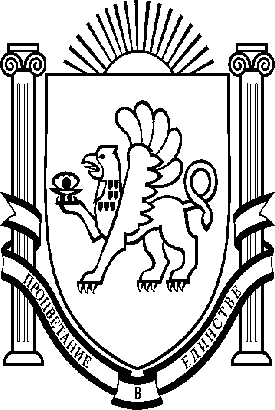 АДМИНИСТРАЦИЯЗыбинского сельского поселения Белогорского районаРеспублики КрымП О С Т А Н О В Л Е Н И Е21 апреля 2022 г.	село  Зыбины	                   № 49Об отмене постановления администрации Зыбинского сельского поселения Белогорского района Республики Крым от19.09.2017 № 125 «Об утверждении Порядка предоставления жилых помещений муниципального специализированного жилищного фонда в администрации Зыбинского сельского поселения Белогорского района Республики Крым»  Руководствуясь Жилищным кодексом Российской Федерации , федеральным Законом от 06.10.20036 № 131-ФЗ  « об общих принципах организации местного самоуправления в Российской Федерации», Уставом муниципального образования Зыбинское сельское поселение Белогорского района Республики Крым,  рассмотрев Проект прокуратуры Белогорского района Республики Крым от 14.04.2022  №32/2022/Прдп77-22-20350005 , администрация Зыбинского сельского поселения постановляет :1. Протест прокуратуры Белогорского района Республики Крым.2. Постановление администрации Зыбинского сельского поселения Белогорского района Республики Крым от19.09.2017 № 125 «Об утверждении Порядка предоставления жилых помещений муниципального специализированного жилищного фонда в администрации Зыбинского сельского поселения Белогорского района Республики Крым» отменить3.Настоящее Постановление подлежит официальному опубликованию на  официальной странице муниципального образования Белогорский район на портале Правительства Республики Крым в разделе «Муниципальные образования района Зыбинское сельское поселение» (Зыбинское.rk.gov.ru) и на информационном стенде в здании администрации Зыбинского сельского поселения Белогорского района Республики Крым по адресу:  с. Зыбины ул. Кирова, 13. 4.Настоящее постановление вступает в законную силу с момента опубликования.5.Контроль за исполнением настоящего постановления оставляю за собой.Председатель  сельского совета — глава администрацииЗыбинского сельского поселения		                                                           Т.А. Книжник				